Ich lade dich ein, einen Karwochen-Weg zuhause zu gestalten. Er beginnt mit dem Palmsonntag. Zu jedem Tag der Karwoche gibt es eine Geschichte und ein paar Anregungen. Wenn du noch nicht so gut lesen kannst, hoffe ich, dass dir deine Eltern alles vorlesen. Als erstes musst du aber deinen Weg richten.Vorbereitung für einen Karwochen-Weg:Überlege dir, wo du dafür Platz findest und wie groß du ihn gestalten möchtest/kannst/darfst. Sprich dich mit deinen Eltern ab.Sammle kleine Steine für den Weg.Zeichne Jesus, wie du ihn dir vorstellst oder nimm dir eine Spielfigur, die für dich Jesus ist.Beschrifte Kärtchen mit den Feiertagen:
Palmsonntag, Gründonnerstag, Karfreitag, Karsamstag, OstersonntagNach jedem Feiertag lege deine Zeichnungen oder Symbole auf deinem Weg dazu. So wirst du bis Ostern einen wunderschönen Erinnerungstisch haben.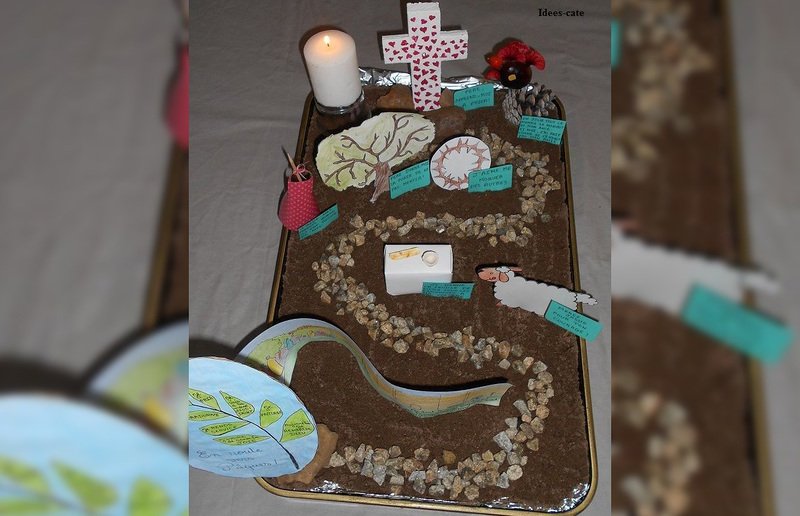 